Список разработчиковСостав документации по планировке территорииСодержаниеВведениеДокументация по проекту планировки и проекту межевания застроенной территории города Камышлова, в кадастровом квартале 66:46:0108003 разработана на основании Постановления Администрации Камышловского городского округа от 29.01.2021 года № 66, в соответствии с техническим заданием.При разработке настоящего проекта учтены следующие нормативные правовые акты и нормативные материалы:- Градостроительный кодекс Российской Федерации;- Земельный кодекс Российской Федерации;- Водный кодекс Российской Федерации;- Федеральный закон от 22.06.2008 № 123-ФЗ «Технический регламент о требованиях пожарной безопасности»;- постановление Правительства Российской Федерации от 20.11.2000 № 878 «Об утверждении Правил охраны газораспределительных сетей»;- постановление Правительства Российской Федерации от 21.08.2019 № 1080 «Об охранных зонах пунктов государственной геодезической сети, государственной нивелирной сети и государственной гравиметрической сети»;- постановление Правительства Российской Федерации от 24.02.2009 № 160 «О порядке установления охранных зон объектов электросетевого хозяйства и особых условий использования земельных участков, расположенных в границах таких зон»;- приказ Министерства строительства и жилищно-коммунального хозяйства Российской Федерации от 25.04.2017 № 738/пр «Об утверждении видов элементов планировочной структуры»;- приказ Федеральной службы государственной регистрации, кадастра и картографии от 10.11.2020 года № П/0412 «Об утверждении классификатора видов разрешенного использования земельных участков»;- постановление Правительства Свердловской области от 15.03.2010 № 380-ПП «Об утверждении нормативов градостроительного проектирования Свердловской области» (далее Региональные нормативы);- свод правил СП 42.13330.2016 «Свод правил. Градостроительство. Планировка и застройка городских и сельских поселений. Актуализированная редакция СНиП 2.07.01-89*»;- свод правил СП 51.13330.2011 «Защита от шума Актуализированная редакция СНиП 23-03-2003»;- свод правил СП 59.13330.2016 «Доступность зданий и сооружений для маломобильных групп населения»;- свод правил СП 396.1325800.2018 «Улицы и дороги населенных пунктов. Правила градостроительного проектирования»;- санитарно-эпидемиологические правила и нормативы СанПиН 2.2.1/2.1.1.1200-03 «Санитарно-защитные зоны и санитарная классификация предприятий, сооружений и иных объектов»;- санитарные правила и нормы СанПиН 2.1.4.1110-02 «Зоны санитарной охраны источников водоснабжения и водопроводов питьевого назначения»;- руководящий документ системы РДС 30-201-98 «Инструкция о порядке проектирования и установления красных линий в городах и других поселениях Российской Федерации»;- постановление главы Камышловского городского округа от 21.09.2018 года № 821 «Об утверждении Программы комплексного развития социальной инфраструктуры Камышловского городского округа на 2018-2032 годы»;- постановление главы Камышловского городского округа от 21.03.2018 года № 253 «Об утверждении Программы комплексного развития систем коммунальной инфраструктуры Камышловского городского округа на 2017 – 2032 годы»;- постановление главы Камышловского городского округа от 05.03.2018 года № 206 «Об утверждении Программы комплексного развития транспортной инфраструктуры Камышловского городского округа»;- решение думы Камышловского городского округа от 24.03.2016 года № 602 «О внесении изменений в Местные нормативы градостроительного проектирования Камышловского городского округа Свердловской области, утвержденные решением Думы Камышловского городского округа от 23.04.2015 года № 472» (далее – Местные нормативы);- постановление главы Камышловского городского округа от 12.08.2016 года № 885 «О подготовке предложения о внесении                                                                                                                                                                                                                                                                                                                                                                                изменений в Генеральный план развития Камышловского городского округа на период до 2032 года путем корректировки карты «Предложения по комплексному развитию инженерной инфраструктуры. Энергоснабжение» (далее – Генеральный план);- решение думы Камышловского городского округа от 24.06.2021 года № 613 «О внесении изменений в Правила землепользования и застройки Камышловского городского округа, утвержденные решением Думы Камышловского ГО от 25.05.2017 года № 116» (далее – Правила землепользования);- постановление администрации Камышловского городского округа от 06.02.2019 года № 65 «Об утверждении Схемы водоотведения Камышловского городского округа на период до 2034 года»;- постановление администрации Камышловского городского округа от 06.02.2019 года № 64 «Об утверждении Схемы водоснабжения Камышловского городского округа до 2034 года»;- постановление администрации Камышловского городского округа от 28.05.2021 года № 366 «Об утверждении Схемы теплоснабжения Камышловского городского округа на период до 2036 года (актуализация на 2021 год)».- кадастровый план территории;- топографическая основа в масштабе 1:500, выполненная ООО «АМ «Городское планирование» МК–08626000126210000580001–ИГДИ в 2021 году.Документация по планировке территории выполнена в системе координат МСК-66.1 Положения о характеристиках планируемого развития территорииПроектируемая территория расположена в восточной части г. Камышлов. Территория проектирования ограничена с юга ул. Северной, с запада – территорией для с/х использования, с севера и востока – границами населенного пункта (восточная часть кадастрового квартала 66:46:0108003). Площадь проектирования составляет 138,6 га.Проект планировки выполнен с учетом Генерального плана и Правил землепользования и застройки.Проектом планировки осуществляется упорядочение планировочной структуры и сети улиц, установление параметров планируемого развития элементов планировочной структуры.Проектом планировки устанавливаются новые красные линии, с учётом обновлённых данных в части расположения объектов капитального строительства, границ существующих земельных участков, существующей и проектируемой улично-дорожной сети и иных территорий общего пользования.Проектом планировки упорядочиваются и формируются следующие элементы планировочной структуры:- кварталы существующей и планируемой жилой, общественно-деловой, инженерной, транспортной, коммунально-складской и производственной застройки; - территория общего пользования – территории улично-дорожной сети.Проектом предусматривается благоустройство и озеленение территории, пространственная взаимосвязь элементов планировочной структуры, жилой застройки, объектов обслуживания, озелененных и иных территорий общего пользования.1.1 Красные линииПроектом планировки в границах квартала устанавливаются красные линии с учётом обновлённых данных в части расположения объектов капитального строительства, границ существующих земельных участков, проектируемой улично-дорожной сети и иных территорий общего пользования.Ведомость координат поворотных точек красных линий в границах проектирования приведена в таблице 1.Таблица 1Ведомость координат поворотных точек красных линий 1.2 Положения о характеристиках развития территорииПроект планировки территории выполнен с учетом Правил землепользования и застройки. Проектом планировки осуществляется выделение элементов планировочной структуры, установление параметров планируемого развития элементов планировочной структуры.Въезд на территорию предусмотрен с южной стороны.Информация о проектируемом функциональном зонировании территории проектирования представлена в таблицах 2. Таблица 2Баланс территорииСредняя проектная жилищная обеспеченность – 30 кв.м./чел., согласно данным НГПСО 1-2009.66. Коэффициент семейности – 3.0, согласно Генеральному плану.В проекте размещено 166 индивидуальных жилых домов.Проектный жилищный фонд на территории в границах проекта планировки составит 16600 кв.м. общей площади. Площадь отдельно стоящего жилого дома с приусадебным участком – 100 кв.м.Планируемое население проектируемого микрорайона - 498 чел.Территория под новое жилищное строительство (территория микрорайона (квартала) планируемой застройки) – 26,11 га.Средняя плотность населения в границах проектирования – 19 чел./га.Также проектом за расчетный срок предлагается установление и внесение в государственный единый реестр сведений об санитарно-защитных зонах (СЗЗ), подлежащих установлению от действующих в границах проектирования производственных объектов с последующей выноской жилой и сельскохозяйственной застройки вне границ СЗЗ. 1.3 Характеристика объектов социальной инфраструктурыРасчёт потребности в учреждениях и предприятиях обслуживания выполнен с учетом Местных нормативов и НГПСО 1-2009.66.Потребность населения проектируемой территории в объектах образования, здравоохранения, социальной защиты населения, физической культуры и спорта, согласно письму администрации Камышловского ГО №4395 от 08.07.2021,  обеспечивается существующими объектами населенного пункта (г. Камышлов). Расчет потребности в учреждениях обслуживания приведен в таблице 3. Таблица 3Минимальные расчетные показатели обеспечения
учреждениями обслуживания застройкиОбъекты образования.С целью обеспечения проектируемой территории объектами образования, проектом предусматривается строительство дошкольного образовательного учреждения (ДОУ) в границах зоны общественно-деловой застройки, согласно таблице 7 п. 4.11 Местных нормативов, удельный размер земельного участка для ДОУ принят из нормы обеспеченности 40 кв.м/место, итого из расчетного кол-ва 76 чел., минимальный размер земельного участка составляет 3040 кв.мПотребность в иных объектах образования удовлетворена существующими объектами за границами проектирования согласно письму администрации Камышловского ГО №4395 от 08.07.2021.Объекты культуры и искусстваСтроительство объектов культуры и искусства проектом не предусматривается.Потребность в объектах культуры и искусства удовлетворена существующими объектами за границами проектирования.Объекты здравоохранения.С целью обеспечения проектируемой территории объектами здравоохранения, проектом предусматривается строительство аптек и пунктов раздачи детского питания в составе торговых объектов (магазинов) с количеством обеспечивающем минимальные радиусы доступности для существующей и планируемой застройки. Согласно таблице 7 п. 4.11 Местных нормативов площадь земельного участка под один аптечный пункт – 0,05 га, для пунктов детского питания – по заданию на проектирование.Обеспеченность иными объектами здравоохранения обеспечивается существующими объектами здравоохранения за границами проектирования. Объекты социального обслуживания.Строительство объектов социального обслуживания проектом не предусматривается.Потребность в иных объектах культуры и искусства удовлетворена существующими объектами в границах и за границами проектирования.Объекты торговли и общественного питания.С целью обеспечения проектируемой территории объектами торговли, проектом предусматривается строительство продовольственных и непродовольственных предприятий в составе торговых объектов (магазинов) с количеством обеспечивающем минимальные радиусы доступности для существующей и планируемой застройки. Согласно таблице 7 п. 4.11 Местных нормативов площадь земельного участка под один объект: 0,08 га для продовольственных предприятий и 0,04 га для непродовольственных предприятий.Строительство предприятий общественного питания и рынков проектом не предусматривается. Потребность в указанных объектах удовлетворена существующими объектами в границах и за границами проектирования.Объекты коммунально-бытового назначения.С целью обеспечения проектируемой территории объектами социального обслуживания, проектом предусматривается строительство предприятий бытового обслуживания в составе торговых объектов (магазинов) с количеством обеспечивающем минимальные радиусы доступности для существующей и планируемой застройки. Согласно таблице 7 п. 4.11 Местных нормативов площадь земельного участка под один объект 0,15га.Вдоль восточной границы проектируемой границы планируется строительство предприятия бытовых услуг с обеспечением 11 рабочих мест. таблице 7 п. 4.11 Местных нормативов площадь земельного участка под один объект 0,2 га.Потребность в иных объектах коммунально-бытового назначения удовлетворена существующими объектами в границах и за границами проектирования.Объекты физической культуры и спорта.Проектом не предусматривается строительство объектов физической культуры и спорта.Потребность в объектах физической культуры и спорта удовлетворена существующими объектами в границах и за границами проектирования.Кредитно-финансовые учреждения, судебные органы, юридические консультации, нотариальные конторы, офисы.Проектом не предусматривается строительство указанных объектов.Потребность в объектах удовлетворена существующими объектами в границах и за границами проектирования.Объекты рекреационного назначения.Проектом предусматривается проектирование микрорайонного парка. Согласно п. 8.7 Местных нормативов минимальный показатель площади озеленения объектов рекреационного назначения в пределах территорий общего пользования принят 10 кв.м на 1 человека. Расчетная площадь парка для расчетного населения 1509 чел. составит 1509*10 = 15090 кв.м (1,5 га).Проектом формируется земельный участок с целью размещения микрорайонного парка 1,5 га.Расчетное количество единовременных посетителей принято согласно п.9.10 СП 42.13330.2016 из расчета 70 чел./га. Расчетное количество посетителей составит 70*1,5=105 (чел).Расчетное число парковочных мест для обслуживания парка принято согласно Приложению Ж СП 42.13330.2016 из расчета 15 м/м на 100 единовременных посетителей. Итого проектом предусмотрено 15*1,05=16м/м. 1.4 Положения о характеристиках развития транспортного обслуживанияПредложения по развитию улично-дорожной сети проектируемой территории разработаны в соответствии с ранее выполненной градостроительной документацией.Развитие улично-дорожной сети предполагает обеспечение оптимальной транспортной доступности внутри территории проектирования, организацию непрерывных транспортных и пешеходных связей, а также связь жилой застройки с основными улицами.Планировочные решения проектируемой улично-дорожной сети (далее – УДС) предложены с учетом создания условий безопасности движения посредством следующих основных положений:- формирование проезжей части согласно нормативным показателям;- организация примыканий и пересечений с учетом допустимых радиусов поворота транспортных средств;- разделение пешеходного и транспортного движения.Предлагаемая проектом система УДС сформирована на основании проектных решений Генерального плана с учётом существующих зданий, строений, сооружений, кадастрового деления территории, рельефа местности и предусматривает дифференциацию улиц по транспортному назначению с подразделением на категории в соответствии с Местными нормативами.Проектом планировки предусмотрены следующие категории улиц на всех проектных участках:-  магистральная улица общегородского значения регулируемого движения;- улицы и дороги местного значения – улицы в жилой застройке;- улицы и дороги местного значения – проезды. Проектом предусматривается двустороннее движение по проектируемым и сохраняемым (реконструируемым) улицам по дорожному полотну с твердым покрытием. В конце тупиковых проезжих частей предусмотрены разворотные площадки размерами 15×15 м, согласно СП 4.13130.2013.На территории проектирования проектом предлагается устройство подъездов к жилым, общественным, производственным и транспортным зданиям и сооружениям с выходом на существующую и проектируемую улично-дорожную сеть, организация автостоянок, парковок с капитальным типом покрытия (асфальтобетонное).Проектом предложено разделение пешеходных и транспортных потоков. Для организации пешеходного движения проектом предусмотрены тротуары шириной 1,5-3 м с твердым покрытием (асфальтобетон). Тротуары расположены на 15 см выше проезжей части, согласно пункту 4.1.9 СП 59.13330.2016. В местах пересечения основных пешеходных путей с проезжей частью предусмотрено снижение высоты бортового камня до 1,5 см, согласно пункту 4.1.8 СП 59.13330.2016. Пересечение проектируемых улиц решено наземными пешеходными переходами.Проектом предусмотрена организация полос зелёных насаждений на осваиваемой территории с целью защиты от шума проектируемой УДС.В местах вероятной высокой интенсивности движения пешеходов через проезжую часть улиц предлагается организация нерегулируемых пешеходных переходов.Для создания комфортных условий эксплуатации проектируемой УДС проектом предусмотрено наружное освещение – светильниками со светодиодными лампами на металлических трубчатых опорах, устройство смешанной системы ливневой канализации, устройство дорожного полотна с продольными уклонами 3÷70‰, и поперечными уклонами 20 ‰.Общая протяженность УДС в границах проекта составит 3,3 кмМагистральная улица общегородского значения регулируемого движения Проектом планировки категория магистральная улица общегородского значения сохранена:- для ул. Северная.Транспортная связь между жилыми, промышленными районами и центром города, центрами планировочных районов; выходы на внешние автомобильные дороги. Расчётная скорость движения 80 км/ч.Нормативная ширина улиц в красных линиях 40-80 м (согласно Местным нормативам). Ширина улицы в красных линиях проектом не устанавливается в виду того, что ул. Северная проходит по южной границе проектирования и частично лежит вне границ проекта.Радиусы закругления приняты согласно СП 396.1325800.2018 и составляют:- 8 м при пересечении с магистральными улицами;- 6 м при пересечении с местными улицами.Улицы в жилой застройкеПроектом планировки категория магистральная улица общегородского значения сохранена:- для ул. Северная;- для ул. Учхоз;- для ул. Машиностроителей.Транспортная (без пропуска грузового и общественного транспорта) и пешеходная связи на территории жилых районов (микрорайонов), выходы на магистральные улицы и дороги регулируемого движения.Расчётная скорость движения 40 км/ч.Нормативная ширина улиц в красных линиях 15-25 м (согласно Местным нормативам) и 10-20 (согласно СП 42.13330.2016). Все улицы в зонах жилой застройки соответствуют данным нормативам.Радиусы закругления приняты согласно СП 396.1325800.2018 и составляют 6 м.ПроездыПодъезд транспортных средств к жилым и общественным зданиям, учреждениям, предприятиям и другим объектам городской застройки внутри районов, микрорайонов, кварталов.Расчётная скорость движения 40 км/ч.Нормативная ширина улиц в красных линиях 15-25 м (согласно Местным нормативам) и 10-20 (согласно СП 42.13330.2016). Все улицы в зонах жилой застройки соответствуют данным нормативам.Радиусы закругления приняты согласно СП 396.1325800.2018 для улиц и дорог местного значения и составляют 6 м.Параметры проектируемой УДС в границах проекта представлены в таблице 4.Таблица 4Параметры проектируемой УДССогласно Генеральному плану для данных проектных территорий отсутствует необходимость в размещении дополнительных объектов обслуживания транспорта – станций технического обслуживания, автомоек.На проектируемой территории сохраняются часть существующих сооружений и устройств хранения транспорта.Для обеспечения беспрепятственного дорожного движения и обустройства общественных зон сохраняются наземные парковочные места вблизи объектов социально-культурного назначения.Хранение автотранспорта жителями индивидуальной жилой застройки планируется на собственных приусадебных участках. Хранение автотранспорта жителями малоэтажной и среднеэтажной жилой застройки сохраняется на дворовой территории и в гаражных комплексах, непосредственно прилегающих к застройке.Территории открытых автостоянок ограничены полосами зеленых насаждений шириной не менее 1 м. Дополнительно необходимо создавать шумо- и пылезащитные экраны для защиты детских игровых и площадок для отдыха.Существующая станция технического обслуживания автомобилей, расположена по улице Северная, 65, проектом сохраняется. Кроме того, рядом со станцией расположена автозаправочная станция, улица Северная, 69, также сохраняется проектом.Предусматривается строительство трех остановочных пунктов в границах проектируемой застройки для обеспечения пешеходной доступности жилой застройки до остановочного пункта.  Протяженность (дальность) пешеходных подходов до ближайших остановок общественного транспорта от входов в жилые дома или на объекты приложения труда следует принимать не более 500 м, в производственных и коммунальных зонах – не более 400 м от проходных предприятий, согласно Местным нормативам).  Для обеспечения беспрепятственного дорожного движения и обустройства общественных зон сохраняются наземные парковочные места вблизи объектов социально-культурного назначения.Хранение автотранспорта жителями индивидуальной и блокированной жилой застройки планируется на собственных приусадебных участках. Хранение автотранспорта жителями среднеэтажной жилой застройки сохраняется на дворовой территории и в гаражных комплексах, непосредственно прилегающих к застройке.Согласно п.10.15 Местных нормативов число мест хранения автомобилей следует определять исходя из уровня автомобилизации 250-300 на 1000 человек. Для среднеэтажной застройки проектом предложено увеличение парковочных мест в границах проектирования парковок до минимальных значений:- 250 мм/тыс.чел*0,681 чел = 171 мм, где (мм) – машино-место; 0,681 – расчетное число жителей жилых домов Северная 63а, 63б, 63в, 63г.- 250 мм/тыс.чел*0,180 чел = 45 мм, где (мм) – машино-место; 0,18 – расчетное число жителей жилого дома Северная 61.  Минимальные расчетные показатели стоянок для временного хранения легковых автомобилей при объектах приложения труда, социального и культурно-бытового назначения определены согласно приложению 12 НГПСО 1-2009.66 в таблице 5.Таблица 5Расчетные показатели стоянок для временного хранения легковых автомобилейПримечание: * расчет выполнен согласно Приложению Ж СП 42.13330.2016Территории открытых автостоянок ограничены полосами зеленых насаждений шириной не менее 1 м. Дополнительно необходимо создавать шумо- и пылезащитные экраны для защиты детских игровых и площадок для отдыха.1.5 Положения о характеристиках инженерно-технического обеспечения территории в границах проектированияЭлектроснабжениеС целью размещения планируемой жилой застройки планируется переустройство:- воздушных линий электропередачи ВЛ-10кВ, проходящей в районе жилого дома ул. Машиностроителей д.2 протяженностью участков 0,15 км в кабельную линию электропередачи КЛ-10кВ протяженностью 0,25 км (правообладатель АО «Облкоммунэнерго» Камышловское РЭКС);- воздушной линии электропередачи ВЛ-10кВ протяженностью 0,40 км, проходящей с севера границы проектирования до трансформаторной подстанции ТП 10/0,4 кВ на территории ГАПОУ СО «Камышловский гуманитарно-технологический техникум», в воздушную линию электропередачи ВЛ-10кВ протяженностью 0,65 км (правообладатель АО «Облкоммунэнерго» Камышловское РЭКС);- воздушной линии электропередачи ВЛ-10кВ «Никольский» протяженностью 0,61 км, в воздушную линию электропередачи ВЛ-10кВ протяженностью 0,92 км.Минимальная расчетная обеспеченность проектируемой застройки составит 145 кВт.Класс напряжения электрических сетей – 0,4кВ и 10 кВ.Категория надежности электроприемников – третья. Прокладка электрических сетей по территории проектирования предполагается подземным и воздушным способами по землям общего пользования.Планируется строительство 3 ТП 10/0,4 кВ и реконструкция действующей ТП 10/0,4кВ в районе жилого дома ул. Северная 63д, для обеспечения потребителей электроэнергией. Местоположение новых ТП принято с учетом оптимального радиуса обслуживания. Местоположение и количество ТП уточняются на следующих стадиях проектирования. Согласно таблице Л.1 СП 42.13330.2016 для проектируемой застройки принято:а) Электропотребление 2400 кВт·ч/год на 1 чел., итого 2400*498*1,1= 1 314720 (кВт·ч/год);б) Использование максимума электрической нагрузки, 5800 ч/год, итого 5800*498=288 840.Где 480 – число планируемого населения, 1,1 – коэффициент 10% на неучтенные расходы.Ориентировочная протяженность сетей электроснабжения:- проектируемая кабельная линия электропередачи КЛ-10кВ – 0,2 км;- проектируемая воздушная линия электропередачи ВЛ-10кВ – 1,8 км;- реконструируемая (демонтируемая) воздушная линия электропередачи ВЛ-10кВ – 1,3 км;- проектируемая воздушная линия электропередачи ВЛ-0,4кВ – 4,8 км;- реконструируемая (демонтируемая) воздушная линия электропередачи ВЛ-0,4кВ – 0,3 км.ГазоснабжениеСогласно «Схеме теплоснабжения Камышловского городского округа на период до 2036 года» перевод котельной Северная 63 (Гуманитарный техникум) на газ с подключением потребителей котельной Северная 61.Реконструкция котельной включает следующие мероприятия:- перевод котлов котельной на газ общей мощностью 3,0 МВт (2,6 Гкал/час);- прокладка тепловой сети от ул. Северная 63 до ул. Северная 61.Согласно таблицам 24-26 Местных нормативам градостроительного проектирования минимальный расчетные показатели удельного годового расхода газа на одного человека – 303,8 куб.м/год для планируемой индивидуальной жилой застройки. Итого для планируемой застройки 154 938 куб.м/год (0,14 Гкал/час).Итого планируемая нагрузка на централизованную систему газоснабжения составит 2,8 Гкал/час.Ориентировочная протяженность планируемых сетей газоснабжения:- подземного газопровода высокого давления – 0,8 км;- подземного газопровода низкого давления – 3,5 км.Согласно письму АО «ГАЗЭКС» от 22.07.2021 №1620 в качестве точки подключения газораспределительной сети высокого давления в районе ул. Северной, 63г.Водоснабжение и водоотведениеПланируется реконструкция действующих сетей водоснабжения и водоотведения в по всей границе проектирования.Для проектируемой застройки удельное хозяйственно-питьевое водопотребление в населенных пунктах на одного жителя среднесуточное (за год), л/сут принято 230. Количество воды на нужды промышленности, обеспечивающей население продуктами, и неучтенные расходы приняты дополнительно в размере 10% суммарного расхода воды на хозяйственно-питьевые нужды (СП 31.13330.2012). Коэффициенты суточной неравномерности водопотребления, учитывающий степень благоустройства зданий, изменения водопотребления по сезонам года и дням недели приняты равными Ксут.max=1,2; Ксут.min=0,8 (СП 31.13330.2012).Централизованная поливка из водопровода предполагается для зеленых насаждений общего пользования, цветников, газонов, улиц, проездов. Расходы воды на поливку приняты в пересчете на 1 жителя и составляют 50 л/сут на 1 чел. (СП 31.13330.2012).Итого объем потребления составит:Согласно СП 8.13130.2009 расход воды на наружное пожаротушение в населенном пункте для г. Камышлов составит 50 л/с (при учете кол-ва одновременных пожаров 2 шт).Ориентировочная протяженность сетей водоснабжения в границах проектирования:- проектируемых – 6,4 км;- реконструируемых (демонтируемых) – 3,0 км.В качестве точки подключения согласно письму МУП «Водоканал Камышлов» от 29.07.2021 № 378 принят существующий водопровод в районе ул. Механизаторов, 21.  Согласно СП 42.13330.2016 размер водоотведения равен величине водоснабжения без учета расхода на полив территории. Итого максимальный размер водоотведения 154,83 м3/сут.В качестве точки подключения согласно письму МУП «Водоканал Камышлов» от 29.07.2021 № 378 принята существующая сеть хоз.-бытового назначения в юго-восточной границе проектирования.В качестве точки подключения к сетям ливневой канализации принята существующая водоотводная канава, со сбором сточных вод в проектируемые КОС, согласно материалам Генерального плана.Ориентировочная протяженность сетей водоотведения в границах проектирования:- хоз.-бытового назначения проектируемых – 4,8 км;- хоз.-бытового назначения реконструируемых (демонтируемых) – 1,7 км;- ливневой канализации – 2,9 км.СвязьКол-во планируемых потребителей: - 166индивидуальных жилых дома;- 2 объекта облуживания (социального, коммунально-бытового назначения);- 1 дошкольное образовательное учреждение.Трассировка сетей связи в районе новой жилой застройки предлагается выполнить воздушным способом по опорам. От границ проектирования до точки подключения, указанной в районе ул. Карла Маркса 59а согласно письму ПАО «Ростелеком» от 23.07.2021 №0503/05/5021/21, трассировку сети предлагается выполнить в подземном исполнении. Ориентировочная протяженность сетей связи в границах проектирования:- воздушной линии связи – 3,1 км;- кабельных линий связи – 0,7 км.ТеплоснабжениеСогласно «Схеме теплоснабжения Камышловского городского округа на период до 2036 года» перевод котельной Северная 63 (Гуманитарный техникум) на газ с подключением потребителей котельной Северная 61.Реконструкция котельной включает следующие мероприятия:- перевод котлов котельной на газ общей мощностью 3,0 МВт (2,6 Гкал/час);- прокладка тепловой сети от ул. Северная 63 до ул. Северная 61.Строительство центрального теплоснабжения в границах проектирования согласно материалам Генерального плана не предусмотрено.К существующей сети теплоснабжение проектом предлагается присоединение проектируемого детского сада, расчетной вместимостью 74 чел. Планируемая дополнительная тепловая нагрузка согласно табл. 22 Местных нормативов составит: 74 чел.*768,0 Вт/чел = 56 832 Вт (0,06 МВт).Ориентировочная протяженность сетей теплоснабжения в границах проектирования:- проектируемых – 0,4 км;- демонтируемых – 0,1км. Ливневая канализацияПроектом предлагается развитие открытой системы ливневой канализации (самотечные ливневые коллекторы) выполняется вдоль сохраняемых и проектируемых проезжих частей с последующим отводом стоков на существующую водоотводную канаву в районе перекрестка ул. Северная местного значения с магистральной ул. Северная, за пределами проектируемой территории.В проекте планировки сохранены принципиальные решения системы канализования дождевых стоков согласно Генеральному плану и ранее разработанной градостроительной документации.Основные собирающие коллекторы, охватывающие всю рассматриваемую территорию, проложены по улицам Северная, Машиностроителей, Учхоз.По сохраняемой улице Северной стоки направляются вдоль проезжей части в водопропускную трубу в районе пересечения с магистральной улицей Северной и далее в существующую водоотводную канаву.Согласно таблице 12.2 СП 42.13330.2016 объем поверхностных вод, поступающих на очистку, м3/сут с 1 га территории принят 45 (м3/сут с 1 га). Площадь территории подлежащей освоению 138,6 га.Итого объем поверхностных вод составит 45*138,6 = 6237 м3/сут.Протяженность сетей ливневой канализации в границах проектирования – 2,9 км. 2 Положения об очередности планируемого развития территорииПредлагаемые мероприятия по планировке территории, реконструкции улично-дорожной и инженерных сетей, размещению объектов капитального строительства должны реализовываться по мере возникающей необходимости с учетом последовательности осуществления следующих мероприятий:1) 	проведение кадастровых работ – образование/изменение границ земельных участков с постановкой их на государственный кадастровый учет;2) 	предоставление вновь сформированных земельных участков для строительства объектов капитального строительства;3) 	разработка проектной документации, за исключением случаев, указанных в пункте 3 статьи 48 Градостроительного кодекса Российской Федерации;4)	 получение разрешения на строительство;5)	 строительство и реконструкция объектов капитального строительства;6) 	ввод объектов капитального строительства в эксплуатацию.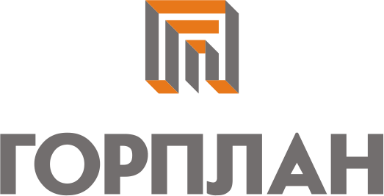 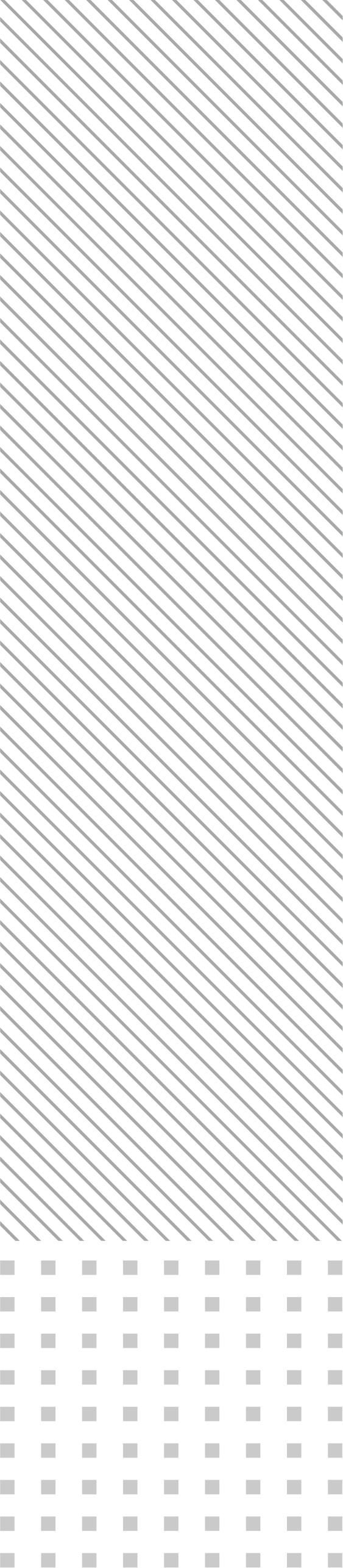 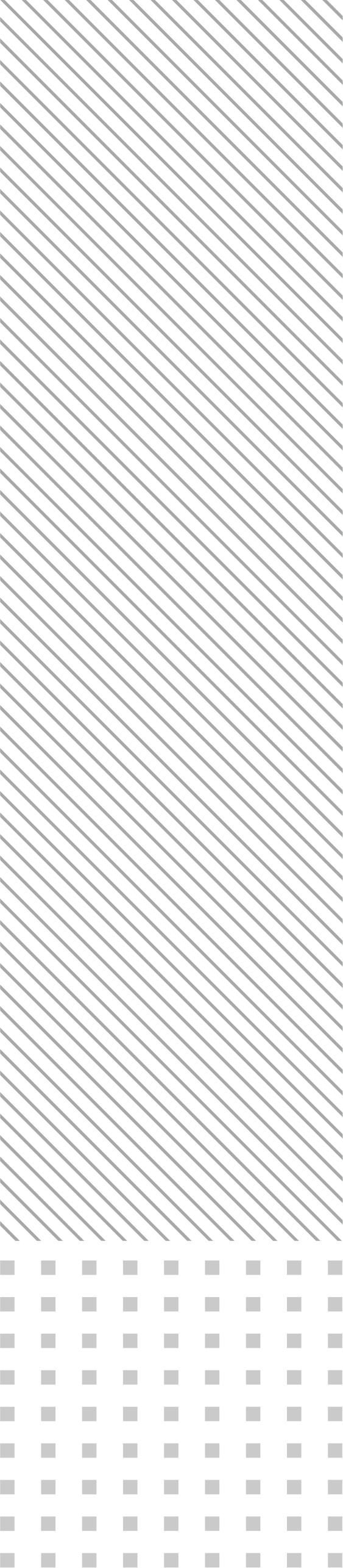 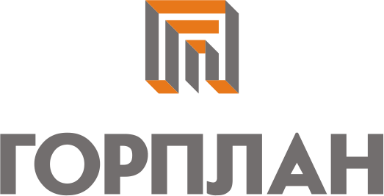 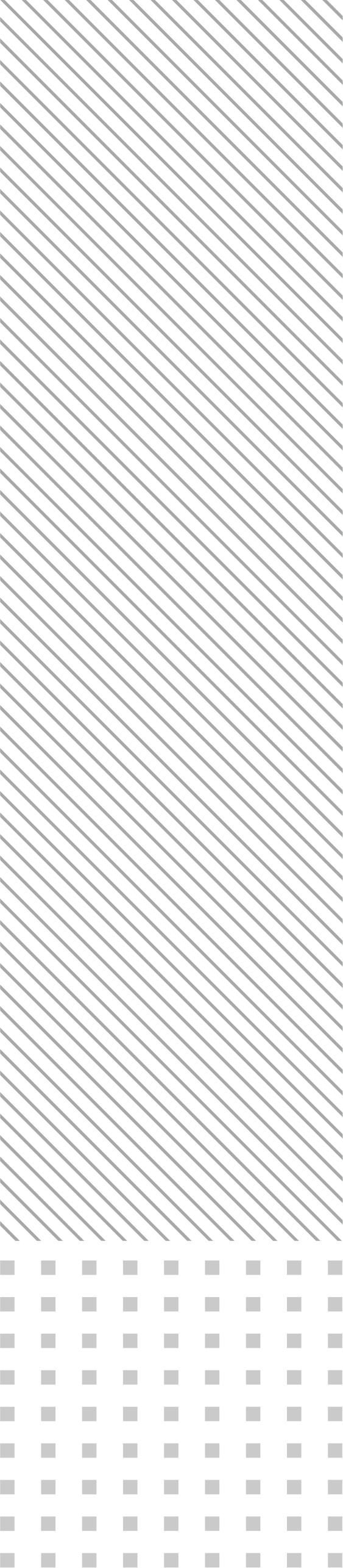 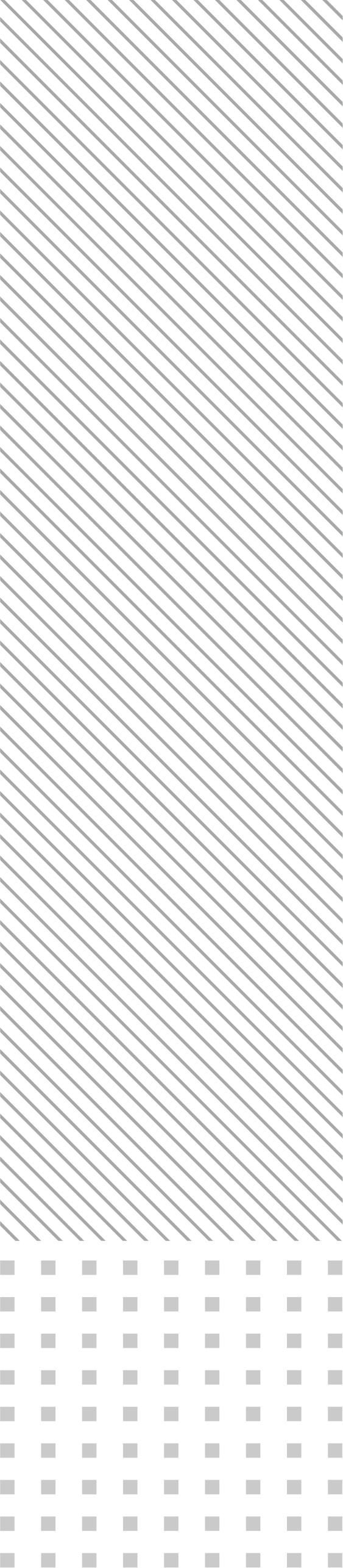 ДолжностьФамилияПодписьРуководитель проектаО.В.ЧемякинаГлавный архитектор проектаМ.Е.ГилеваСпециалист отдела территориального планированияЕ.В.МакееваВед.градостроительГ.А.Чистоступов№НаименованиеМасштабКоличество листовГриф секретностиМатериалы основной (утверждаемой) части проекта планировки территорииМатериалы основной (утверждаемой) части проекта планировки территорииМатериалы основной (утверждаемой) части проекта планировки территорииМатериалы основной (утверждаемой) части проекта планировки территорииМатериалы основной (утверждаемой) части проекта планировки территорииIТекстовые материалы1Пояснительная записка. Том 1 Основная часть проекта планировки территории -21IIГрафические материалы1Чертеж планировки территорииМ 1:20001Материалы по обоснованию проекта планировки территорииМатериалы по обоснованию проекта планировки территорииМатериалы по обоснованию проекта планировки территорииМатериалы по обоснованию проекта планировки территорииМатериалы по обоснованию проекта планировки территорииIТекстовые материалы1Пояснительная записка. Том 2 Материалы по обоснованию проекта планировки территории-114IIГрафические материалы1Схема расположения элемента планировочной структурыМ 1:1000012Схема использования территории в период подготовки проекта планировки территории М 1:200013Схема границ зон с особыми условиями использования территории. Схема границ территорий объектов культурного наследияМ 1:200014Схема организации улично-дорожной сети, схема размещения парковочных мест и схема движения транспортаМ 1:200015Схема вертикальной планировки и инженерной подготовки территорииМ 1:200016Схема инженерных сетей и сооруженийМ 1:200017Вариант планировочного решения застройки территорииМ 1:20001Материалы основной (утверждаемой) части проекта межевания территорииМатериалы основной (утверждаемой) части проекта межевания территорииМатериалы основной (утверждаемой) части проекта межевания территорииМатериалы основной (утверждаемой) части проекта межевания территорииМатериалы основной (утверждаемой) части проекта межевания территорииIТекстовые материалы1Пояснительная записка. Том 3Текстовая часть проекта межевания территории-91IIГрафические материалы 1Чертеж межевания территорииМ 1:20001Материалы по обоснованию проекта межевания территорииМатериалы по обоснованию проекта межевания территорииМатериалы по обоснованию проекта межевания территорииМатериалы по обоснованию проекта межевания территорииМатериалы по обоснованию проекта межевания территорииIГрафические материалы1Чертеж по обоснованию межевания территорииМ 1:20001Номер поворотной точкиX (м)Y (м)Контур 1Контур 1Контур 11394778.411667937.812394718.511667731.613394779.991667710.644394901.511667677.85394992.441667653.226395058.321667632.777395052.661667610.128394985.21667629.029394920.011667653.0410394763.271667689.1211394715.921667702.6812394681.211667584.9813394655.321667494.5114394652.171667471.1115394650.621667464.8916394653.621667463.1317394653.111667461.4718394610.811667326.0119394593.471667258.1320394598.121667229.5321394599.961667217.1622394602.851667210.923394603.581667206.7624394631.771667132.3225394662.361667042.3226394687.711666975.731394778.411667937.81Контур 2Контур 2Контур 21395387.441667139.562395390.751667133.23395407.751667136.924395405.711667146.485395413.591667149.466395443.361667164.727395534.51667225.688395747.741667294.589395768.691667299.8710395799.941667302.9511395835.11667300.9312395850.391667296.1113395859.451667293.2614395861.311667302.4615395847.691667304.3616395842.821667306.0717395844.871667316.7318395813.361667318.0719395755.331667520.6420395809.241667536.0921395813.281667558.0522395749.821667539.8723395727.791667616.7824395806.281667639.2625395801.281667658.6326395717.521667634.6427395682.051667645.6228395702.211667710.7529395679.031667703.4930395662.941667651.5431395604.591667669.632395589.391667722.6733395602.141667763.8434395595.661667765.4735395597.311667773.0236395607.991667814.2437395613.881667819.4738395619.931667821.6939395625.241667838.4440395642.851667895.3441395618.981667902.7642395612.671667882.3843395457.491667930.4244395455.691667922.0745395457.251667909.5646395502.081667895.6847395447.171667718.3448395350.331667748.3349395364.721667797.3950395340.881667804.9151395292.661667640.5252395253.351667512.3653395169.191667334.1154395176.191667330.8255395152.191667281.656395143.881667285.8457395079.361667384.558395052.891667396.9359395041.391667369.6560395031.821667345.8961395015.951667308.9362395014.121667309.563395003.081667287.2464394979.121667237.3865394963.281667202.3966394932.731667127.5767394926.41667111.0668394913.61667087.2269394873.511667032.0170394852.721667113.671394838.321667158.5672394824.11667203.5473394840.631667376.8674394819.171667383.2775394813.431667364.1176394819.161667362.5277394813.561667304.378394803.811667201.3879394819.271667152.4680394833.671667107.5281394857.851667012.4382394841.031666992.1483394825.141666973.07Контур 3Контур 3Контур 31394870.231666995.982394887.081667016.573394897.951667031.934394930.561667076.535394944.621667102.716394951.411667120.417394946.381667122.928394947.541667127.259394957.441667148.710394955.861667149.411394958.971667157.2112394964.91667172.4413394968.991667170.514394990.831667214.315394985.551667217.2516394996.971667240.8517395008.771667264.1918395023.871667296.0319395037.431667324.3520395050.811667354.0521395082.711667339.2222395114.661667288.3623395120.531667282.3424395126.571667282.1425395138.191667267.7726395140.571667258.28273951261667229.8528395094.911667169.1729395081.011667143.4530395086.151667140.9531395082.381667132.9332395082.751667124.8333395083.871667100.5534395096.31667066.11Контур 4Контур 4Контур 41395233.891667114.492395218.71667156.523395241.071667204.114395152.831667245.645395137.541667215.3463951301667199.527395120.431667182.298395112.071667165.969395112.681667165.6310395111.051667162.3411395104.731667149.6112395095.991667133.0213395093.851667128.0314395102.671667122.0515395119.851667074.51Контур 5Контур 5Контур 51395312.491667143.472395327.881667176.493395413.511667358.644395470.731667359.035395476.611667360.416395479.651667361.77395513.041667241.478395785.191667325.639395702.861667613.0110395612.821667640.8811395639.941667546.2312395626.561667542.4913395615.571667540.5414395584.281667649.7215395463.661667687.0716395435.621667596.4917395558.281667558.5218395550.881667534.6319395428.131667572.6420395412.751667522.6321395401.791667487.2422395245.741667155.2723395257.41667123Контур 6Контур 6Контур 61395435.811667195.652395476.051667281.253395461.411667333.974395441.281667333.835395424.931667324.176395360.641667187.417395368.871667164.618395401.411667176.939395427.581667190.671395435.811667195.65Контур 7Контур 7Контур 71395251.511667226.832395378.431667496.33395404.341667580.014395309.571667609.355395276.761667503.46395193.221667326.487395182.271667303.948395163.591667268.211395251.511667226.83Контур 8Контур 8Контур 81395411.741667603.892395439.781667694.463395343.291667724.334395316.61667633.341395411.741667603.89Контур 9Контур 9Контур 91395576.061667678.442395563.311667722.943395575.991667763.914395495.21667788.925395471.061667710.951395576.061667678.44Контур 10Контур 10Контур 101395581.911667783.032395605.281667858.53395524.481667883.514395501.121667808.041395581.911667783.03№п/пТерриторияСуществующееположениеСуществующееположениеПроектноерешениеПроектноерешение№п/пТерриторияга%га%1234561.Зона застройки малоэтажными жилыми домами7,775,623,1216,72.Зона застройки среднеэтажными жилыми домами (от 5 до 8 этажей, включая мансардный)1,351,02,061,53.Общественно-деловые зоны5,484,06,774,94.Производственная и коммунально-складская зоны33,1223,933,1223,95.Зона транспортной инфраструктуры5,383,94,323,16.Улично-дорожная сеть4,273,116,8612,27.Зона с/х использования10,487,510,357,58.Иные территории70,7451,040,491,19.Зона зеленых насаждений общего пользования (парки)--1,5029,1№ п\пНаименование объектов обслуживанияЕдиница измеренияПотребность по нормативамПотребность на 1,509 тыс.чел.Размещено в проекте1Дошкольные образовательные учреждения (ДОУ)Мест на 1тыс.чел50(Местные нормативы)76В границах проектирования2Общеобразовательные учрежденияУчащихся на 1тыс. чел110(Местные нормативы)166Вне границ проектирования3Внешкольные учрежденияМест на 1тыс.чел22(Местные нормативы)34Вне границ проектирования4Образовательные учреждения начального и среднего профессионального образованияМест на 1тыс.чел40(Местные нормативы)61В границах проектирования5Учреждения культуры клубного типаМест на 1 тыс. чел.50(Местные нормативы)76Вне границ проектирования6Детские школы искусствМест на 1 тыс. чел.13(Местные нормативы)20Вне границ проектирования7МузеиОбъект на 10 тыс. чел0,4(Местные нормативы)0,06Вне границ проектирования8БиблиотекиОбъект1(Местные нормативы)1В границах проектирования (на территории ГАПОУ СО «КГТТ»)9Амбулаторно-поликлинические учрежденияПосещений в смену на 1 тыс. чел30(Местные нормативы)46Вне границ проектирования10Стационары всех типовКоек на 1 тыс. чел7(Местные нормативы)11Вне границ проектирования11Станция скорой медицинской помощиАвтомобиль на 1 тыс. чел0,1(Местные нормативы)0,15Вне границ проектирования12Аптеки базовые;аптеки, встроенные или пристроен-ные к зданиямОбъект на 10 тыс. чел1(Местные нормативы)0,15В границах проектирования13Пункт раздачи детского питанияКв. м общей площади на 1 тыс. чел10,0(Местные нормативы)15В границах проектирования14Дома-интернаты общего типа Мест на 1 тыс. чел.1,2(Местные нормативы)2Вне границ проектирования15Специальные дома-интернатыМест на 1 тыс. чел.0,12(Местные нормативы)0,18В границах проектирования16Территориальные центры социального обслуживанияОбъект1(Местные нормативы)1Вне границ проектирования17Магазины:Кв. м. торговой площади на 1тыс.чел---17- продовольственных товаровКв. м. торговой площади на 1тыс.чел100(Местные нормативы)151В границах проектирования17- непродовольственных товаровКв. м. торговой площади на 1тыс.чел200(Местные нормативы)302В границах проектирования18Предприятия общественного питания (общедоступная сеть)Посадочных мест на 1тыс.чел31(Местные нормативы)47В границах проектирования19Рынки сельскохозяйственныеКв. м общей площади на 1 тыс. чел25,0(Местные нормативы)37Вне границ проектирования20Рынки розничной торговлиКв. м общей площади на 1 тыс. чел50,0(Местные нормативы)75,5Вне границ проектирования21Предприятия бытовых услугРабочее место на 1тыс. чел.7(Местные нормативы)11В границах проектирования22ГостиницыМест на 1 тыс. чел6(Местные нормативы)9В границах проектирования23БаниПомывочных мест на 1 тыс. чел5(Местные нормативы)8Вне границ проектирования24Пожарное ДЭПОПожарный автомобиль на 1 тыс. чел0,4-0,2(Местные нормативы)0,6-0,3–//–25Дома траурных обрядовОбъект на 1 тыс. чел1(Местные нормативы)1,5–//–26Кладбища0,24 га на 1 тыс. чел-0,36–//–27Кладбища урновых захоронений0,02 га на 1 тыс. чел-0,03–//–28Детские, юношеские спортивные школыМест на 1 тыс. чел15(Местные нормативы)23–//–29Физкультурно-оздоровительные клубы по месту жительстваМест на 1 тыс. чел10(Местные нормативы)15–//–30Плоскостные спортивные сооруженияКв. м на 1 тыс. чел500(Местные нормативы)755В границах проектирования31Спортивные залыКв. м площади на 1 тыс. чел100(Местные нормативы)148В границах проектирования (на территории ГАПОУ СО «КГТТ»)32Единый расчетный центрОбъект11Вне границ проектирования33Кредитно-финансовые учреждения, отделения банковОперационное место на 10 тыс. чел10,15–//–34Отделения сберегательного банкаОперационное место на 2 тыс. чел10,75–//–35Отделение связиОбъект на 6 тыс. чел10,24–//–36Отделение полицииОбъектПо задание на проектирование-–//–37Районные, городские судыСудьяна 30 тыс. чел1-–//–38Юридические консультацииЮрист-адвокат на 10 тыс. чел1-–//–39Нотариальная контораНотариус на 30 тыс. чел1-–//–НаименованиеШирина улицы в красных линиях, мКоличество полос движенияШирина полосы движения, мШирина проезжей части, мШирина тротуаров, мУлица общегородского значения Улица общегородского значения Улица общегородского значения Улица общегородского значения Улица общегородского значения Улица общегородского значения ул. Северная-43,515,02 х3,0Улицы в жилой застройкеУлицы в жилой застройкеУлицы в жилой застройкеУлицы в жилой застройкеУлицы в жилой застройкеУлицы в жилой застройкеул. Северная15,7-30,023,06,02х1,5ул. Учхоз12,9-25,023,06,02х1,5ул. Молодежная11,6-17,323,06,02х1,5ул. Улица 1-720,0-25,023,06,02х1,5ПроездыПроездыПроездыПроездыПроездыПроездыул. Проезд 1-3 15,0-20,022,756,02х1,5Наименование объектов социальногои коммунально-бытового назначенияЕдиница измеренияКол-во машино-мест на единицу измерения при уровне автомобилизации легковых автомобилей 250м/мРасчетное число машино-мест / запроектировано проектом машино-местДошкольное образовательное учреждение (76 чел)100 мест илиучащихся33/3Школа-интернат (менее 100 чел., данные подлежат уточнению)100 мест илиучащихся33/3ГАПОУ СО «Камышловский гуманитарно-технологический техникум»(30 преподавателей)*1 м/м на 3 преподавателей-10/27**Предприятия торговли (магазины) (450м2)*1м/м на 50 м2 общей площади-9/10Объекты бытового обслуживания (11 рабочих мест)100 рабочих мест.51/5Численность планируемогонаселения, чел.Категория водопользователейНорма водопотребления, л/сут. на 1 чел.Расчетные суточные расходы воды, м3/сут.Расчетные суточные расходы воды, м3/сут.Расчетные суточные расходы воды, м3/сут.Численность планируемогонаселения, чел.Категория водопользователейНорма водопотребления, л/сут. на 1 чел.Q сред.Q maxQ min480Хоз-питьевые нужды230117,30140,7693,84480Неучтенные расходы 10%2311,7314,079,39480Полив5025,5025,5025,50480Итого:154,53180,33128,73